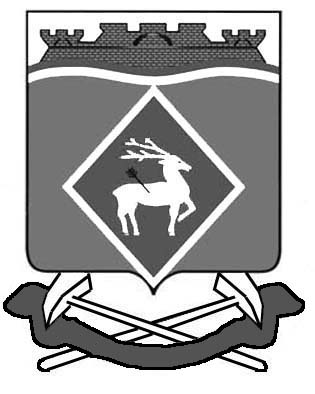      РОССИЙСКАЯ ФЕДЕРАЦИЯРОСТОВСКАЯ ОБЛАСТЬМУНИЦИПАЛЬНОЕ ОБРАЗОВАНИЕ«ЛИТВИНОВСКОЕ СЕЛЬСКОЕ ПОСЕЛЕНИЕ»АДМИНИСТРАЦИЯ ЛИТВИНОВСКОГО СЕЛЬСКОГО ПОСЕЛЕНИЯРАСПОРЯЖЕНИЕ                      28 декабря   2022 года                            № 67                        c. ЛитвиновкаО внесении изменений в распоряжение Администрации Литвиновского сельского поселения от 28.12.2021 № 29В соответствии с постановлением Администрации Литвиновского сельского поселения от 28 февраля 2018 года № 81 «Об утверждении Порядка разработки, реализации и оценки эффективности муниципальных программ Литвиновского сельского поселения»:1.  Внести изменения в распоряжение Администрации Литвиновского сельского поселения от 28.12.2022 № 29 «Об утверждении плана реализации муниципальной программы «Обеспечение общественного порядка и противодействие преступности» на 2022 год», изложив приложение в редакции согласно приложению к настоящему распоряжению .2. Распоряжение вступает в силу со дня его принятия и подлежит размещению на официальном сайте Администрации  Литвиновского сельского поселения в информационно - телекоммуникационной сети «Интернет».3. Контроль за выполнением распоряжения оставляю за собой.Глава Администрации Литвиновскогосельского поселения                                                        И.Н. Герасименко	План	Приложение № 1к распоряжению Администрации Литвиновского сельского поселенияот 28 декабря 2021г.  № 29 План реализации муниципальной программы «Обеспечение общественного порядка и противодействие преступности» на 2022 год--------------------------------------------<*> Объем расходов приводится на очередной финансовый год.	Ведущий специалист:                                          О.И. Романенко№ п/пНаименование подпрограммы,основного мероприятия,мероприятия ведомственной целевой программы, контрольного события программыОтветственный 
 исполнитель  
  (ФИО)Ожидаемый результат  (краткое описание)Срок    
реализации 
  (дата)Объем расходов <*> (тыс. руб.)Объем расходов <*> (тыс. руб.)Объем расходов <*> (тыс. руб.)Объем расходов <*> (тыс. руб.)Объем расходов <*> (тыс. руб.)№ п/пНаименование подпрограммы,основного мероприятия,мероприятия ведомственной целевой программы, контрольного события программыОтветственный 
 исполнитель  
  (ФИО)Ожидаемый результат  (краткое описание)Срок    
реализации 
  (дата)всегообластной
   бюджетфедеральный бюджетместный бюджетвнебюджетные
источники123456789101Подпрограмма 1  «Профилактика экстремизма и терроризма на территории Литвиновского сельского поселения»Тараканова Ирина АлександровнаПовышение антитеррористической защищенности объектов и населенияX0,00,00,00,00,01.1Основное  мероприятие                   1.1.1Изготовление  плакатов и стендов по тематике противодействия экстремизму и терроризму      Тараканова Ирина АлександровнаПовышение антитеррористической защищенности объектов и населения31.12.2022 г.0,00,00,00,00,02Подпрограмма 2    «Противодействие коррупции в Литвиновском сельском поселении»Тараканова Ирина АлександровнаX0,00,00,00,00,02.1Основное  мероприятие       2.1.1Совершенствование правового регулирования в сфере противодействия коррупцииРоманенко О.ИФормирование эффективной муниципальной политики на территории Литвиновского сельского поселения по противодействию коррупции31.12.2022 г.0,00,00,00,00,02.1.2Антикоррупционная экспертиза муниципальных нормативных правовых актов Литвиновского сельского поселения по противодействию коррупцииРоманенко О.ИРеализация антикоррупционного  законодательства по проведению антикоррупционной экспертизы муниципальных нормативных правовых актов и их проектов31.12.2022 г.0,00,00,00,00,0Итого по муниципальной  
программеX0,00,00,00,00,0